SHAILESH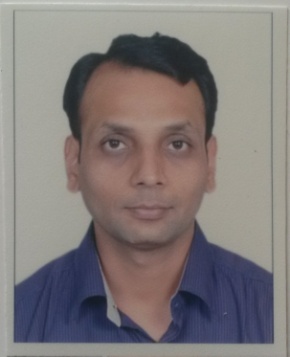 SHAILESH.363901@2freemail.com  Seeking assignments in Operations & Supply Chain Management with a growth oriented organization. PROFILE SUMMARY 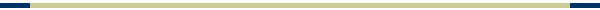 B.E. (Industrial Engineering) from Mumbai University with overall 22 years of experience out of which 9 years experience in Supply Chain Management, Inventory Management & Cost Control.Previously associated with Cummins India Ltd. as Supply Chain Manager; responsible for planning execution for production, managing inventory, ensuring timely availability of materials, etc.Adept in creating strategic plan for recurring future orders and managing inventory of supplies.Six Sigma Green Belt certified with an achievement in winning ‘Best Kaizen’ award for reducing consumption of paper required by 30% without affecting daily operations.A sound leader with strong interpersonal skills able to work with standards of accuracy to optimize resources at all levels along with the capability to work under pressure adhering to strict deadlines.AREAS OF EXPOSURESupply Chain Management		Logistics Operations			Customer ServiceMulti Site Operations			Cost Control				Inventory ManagementORGANIZATIONAL SCANFeb’ 08 till Nov’ 15: Cummins India Ltd., Pune as Supply Chain Manager Responsibilities:Planned supply management for domestic and export products and ensured that internal & external customer’s expectations & requirements are met.Involved in liaising with functional stakeholders to mitigate mid-term supplier or customer constraints.Planned execution for production to fulfill customer orders and customers’ compliance.Coordinated sales & operations meeting for domestic & export product lines of Cummins PGBU.Managed inventory and controlled management principles that impact local & global supply chain.Decided demand time fence for the firm orders and unconsumed forecasts.Involved in coordination of finished goods & spares dispatches to the customer OEM’s.Ensured timely availability of material, production & delivery by coordinating with the marketing, sourcing & materials and production teams.Developed tool for forecasting & reporting shortage of material.Highlights: Major Projects:Completed 3 six sigma projects on:Improving the procurement lead time of ATS (Automatic Transfer Switch) from 14 weeks to 9 weeks.Reducing the ratio of daily production report (DPR) shortages to the number of units rolled out per week.Decreasing consumption of paper required by 30% without effecting daily operations.Won ‘Best Kaizen’ award for reducing consumption of paper required by 30% without affecting daily operations.Held position as operations representative in cross functional team dedicated for FRONTIER- Project for regularizing order management, engineering & IT Systems across all Cummins Inc.Achieved in timely completion of DTC bus project related to engine supply for Tata Motors Ltd. May’ 06 till Jan’ 08: Anchor Electricals Pvt. Ltd., Daman as Planning ManagerResponsibilities:Monitored sales orders from distributors located all over India.Prepared production schedules and monitored production plans. Drafted long & short term forecasting schedules and monitored the same for unconstrained forecast.Coordinated with logistics department on a daily basis to ensure smooth flow of customer orders. Highlights:Involved in Six Sigma Project for optimum utilization of transport vehicles for distribution centers. Led the SAP team for implementation of SAP R/3 in the plant.Actively participated in due diligence audits conducted by various audit agencies.Worked as a part of Kaizen Implementation Team.Feb’ 99 till May’ 06: Ceat Tires Ltd., Nasik as Production Manager Responsibilities:Managed the daily activities of the production team including managing team members, housekeeping and meeting production targets.Worked cross functionally to improve safety, productivity, quality, and efficiency of operations.Served as a group lead on projects and work assignments.Provided guidance and feedback to team members in accomplishing goals of the organization and also mentored them.Aug’ 96 till Mar’ 99: Summit Engineers Pvt. Ltd., Nasik as Project EngineerResponsibilities:Managed the daily activities of project planning, coordinating with the production team including managing team members, and meeting production targets.Worked cross functionally from project conceptualization till full implementation to customer. Served as a group lead on projects and work assignments.Provided guidance and feedback to team members in accomplishing goals of the organization and also mentored them.Jan’ 96 till July’ 96: Rishabh Instruments Pvt. Ltd., Nasik as Production EngineerResponsibilities:Managed the daily activities of project planning, coordinating with the production team including managing team members, and meeting production targets.Worked cross functionally to complete daily targets given by PPC Dept. Served as a group lead on projects and work assignments.Provided guidance and feedback to team members in accomplishing goals of the organization and also mentored them.TRAININGCompleted training in:Six Sigma Certification from Cummins India Ltd.Sales Order Layer & Reporting from Cummins India Ltd. Power Generation BU. IT SKILLSWell versed with Oracle R12, MS Project, MS Office & Windows based operating system.SCHOLASTICB.E (Industrial Engineering) from Mumbai University in Dec 2003.Diploma (Electrical Engineering) from K.K Wagh Polytechnic, Nasik in April 1994.HSc. (12th) Science as main subject from RYK Science College in May 1990.SSc. (10th) Science as main subject from Nirmala Convent High School in March 1988.